Государственное профессиональное образовательное учреждение Ярославской области Рыбинский транспортно-технологический колледжПоложение о Совете студенческого самоуправленияГПОУ ЯО
 Рыбинского транспортно-технологического колледжа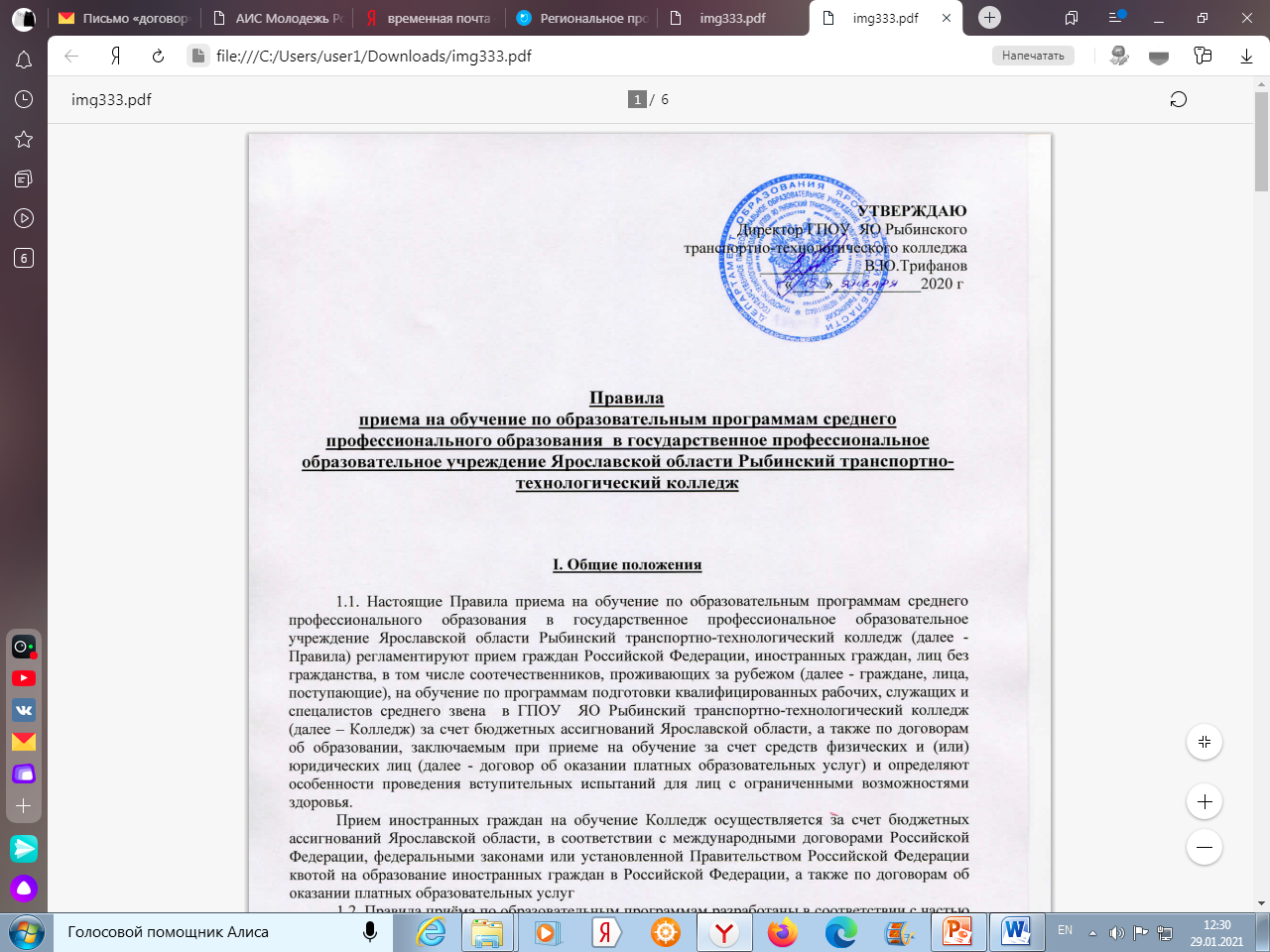  Положение о Совете студенческого самоуправленияГПОУ ЯО
 Рыбинского транспортно-технологического колледжаОбщие положения.1.1Настоящее Положение о Совете студенческого самоуправления государственного профессионального образовательного учреждения Ярославской области  Рыбинского  транспортно-технологического колледжа разработано в соответствии с Законом Российской Федерации от 29.12.2012 года №273-ФЗ « Об образовании в Российской Федерации»,1.2. Совет студенческого самоуправления является важным органом самоуправления в учебном заведении и строит свою работу в тесном контакте с  администрацией колледжа.1.3. Совет студенческого самоуправления избирается сроком на один год на собрании студентов колледжа.1.4. Количественный состав Совета студенческого самоуправления определяется исходя из количества учебных групп в колледже.1.5. Решения Совета студенческого самоуправления считаются действительными, если в голосовании участвовало не менее 2/3 его списочного состава и проголосовано за решение большинство членов Совета, но не менее половины голосов лиц, участвующих в голосовании. Решения Совета студенческого самоуправления, принятые в пределах его полномочий, обязательны для всех студентов колледжа.1.6. Студенческое самоуправление сконцентрировано на решении трех наиболее актуальных задач:- стать условием реализации творческой активности и самостоятельности в учебно-познавательном, научно-профессиональном и культурном отношениях;- стать реальной формой студенческой демократии с соответствующими правами и ответственностью;- стать средством социально — правовой защиты.II. Цели и основные задачи Совета студенческого самоуправления.2.1. Подготовка выпускников колледжа к выполнению управленческих и самоуправленческих функций в производственном коллективе, обществе в целом.2.2. Повышение активности студентов в общественной жизни коллектива, саморазвитие жизненной позиции через вовлечение их в общественную жизнь колледжа.2.3. Повышение активности и ответственности студентов за принятие и реализацию коллективных решений.2.4. Содействие администрации колледжа в создании благоприятных условий для самореализации, самосовершенствования.Студенческое самоуправление направлено на:- усиление роли студенческих общественных объединений в гуманистическом воспитании обучающихся, воспитание в духе толерантности; утверждение взаимной требовательности, чувства социальной справедливости, утверждение на основе широкой гласности нравственных принципов, нетерпимости к антиобщественным проявлениям в быту;- контроль и организацию учебной деятельности, повышение эффективности и успешности учебы, активизацию самостоятельной творческой деятельности студентов в учебном процессе, формирование потребности в решении актуальных проблем по избранной специальности;- развитие и углубление инициативы студенческих коллективов в организации гражданского воспитания, формирование лидеров студенческих коллективов.III.        Структура органов студенческого самоуправления3.1 Высшим органом студенческого самоуправления является общее студенческое собрание . На общем собрании решаются следующие вопросы жизнедеятельности студенческого коллектива:- заслушивается отчет о проделанной работе за отчетный период;- принимаются планы работы;- избирается исполнительный орган самоуправления.3.2. Исполнительным органом студенческого самоуправления является Советстуденческого самоуправления. Он избирается сроком на один год.Количественный состав исполнительного органа определяется общим студенческим собранием.IV. Организация работы Совета студенческого самоуправления4.1. Из числа своего состав Совет студенческого самоуправления избирает председателя, его заместителя, секретаря и председателей комиссий. 4.2. Председатель Совета осуществляет общее руководство деятельностью Совета студенческого самоуправления: готовит и проводит заседания, направляет текущую работу членов Совета; организует и проводит общие студенческие собрания студентов колледжа.4.3. Заместитель председателя Совета студенческого самоуправления отвечает за дежурство по колледжу, за взаимодействие Совета с командирами учебных групп, оказывает помощь председателю Совета и замещает его в случае его отсутствия.4.4. Секретарь Совета обеспечивает оперативное оповещение учебных групп, всех студентов о решениях Совета. Систематически докладывает на заседаниях Совета о проделанной работе по принятым решениям Совета. Секретарь Совет ведет и хранит документацию Совета: планы работы, протоколы заседаний Совета и общих студенческих собраний .4.5. Для осуществления своих функций Совет студенческого самоуправления образует комиссии: учебно – дисциплинарная, аналитическая, культурно-массовая, трудовая, спортивно- оздоровительная, гражданско-патриотическая.4.6. Заседания Совета проводятся по мере необходимости, но не реже одного раза в месяц.4.7. Председатели комиссий отвечают за работу своей комиссии, направляют деятельность актива в учебных группах, готовят вопросы для обсуждения на заседаниях Совета и общих собраниях, вносят предложения по планированию деятельности комиссии.V.        Правовой статус студентов в системе студенческого самоуправления5.1. Студенты имеют право:- Выдвигать свою кандидатуру на любую выборную должность;- Выступать с особым мнением по поводу решений органов студенческого самоуправления;- Вносить на обсуждение коллектива любой вопрос жизнедеятельности студенческого коллектива.5.2. Студенты обязаны участвовать в самоуправлении колледжа. Подробно обязанности студентов изложены в Правилах внутреннего распорядка для студентов.VI.        Правовой статус педагогического коллектива в системе студенческого самоуправления6.1. Директор колледжа имеет право:- принимать участие в заседаниях Совета студенческого самоуправления;- сотрудничать со студентами Совета в целях выполнения задач, стоящих перед учебным заведением;- рекомендовать свои предложения по улучшению деятельности Совета студенческого самоуправления;- участвовать в работе Совета с правом решающего голоса;- имеет право отменить решение Совета, если оно противоречит Правилам внутреннего распорядка учебного заведения и Российскому законодательству.директор обязан:- учитывать решения органов студенческого самоуправления;- приглашать на заседания педагогического совета представителей Совета студенческого самоуправления в случаях, когда решаются вопросы жизнедеятельности студенческого коллектива.Руководители и начальники структур имеют право:- вносить свои предложения по совершенствованию деятельности органов студенческого самоуправления;- сотрудничать с Советом и оказывать методическую помощь, в планировании работы;- присутствовать на заседаниях Совета с правом решающего голоса.Руководители и начальники структур обязаны:- строить свою работу в тесном контакте с Советом студенческого самоуправления;- изучать интересы, склонности и запросы студенческого самоуправления с целью выявления потребностей студентов и реализации их способностей;- оказывать помощь Совету в проводимых им внеклассных мероприятий, способствовать повышению культурного уровня студентов.Мастер производственного обучения и классный руководитель учебной группы имеют право:- участвовать в заседаниях центра актива учебной группы;- вносить свои предложения на рассмотрение актива учебной группы;- отменять решение актива учебной группы, если они противоречат внутреннему распорядку колледжа.Мастер производственного обучения и классный руководитель учебной группы обязаны:- оказывать всестороннюю помощь деятельности центра актива учебной группы.VII.        Самоуправление в учебной группе7.1. Актив учебной группы избирается на общем собрании учебной группы в составе: командир группы, заместитель командира, руководители культурно — массовой, спортивной, редколлегии, учебной работы.7.2. Актив учебной группы работает по плану, который утверждается на собрании группы.7.3. На заседаниях Актива учебной группы рассматриваются вопросы успеваемости, посещаемости, поведения, участие в мероприятиях.VIII. Основные механизмы реализации деятельности ССУ:8.1. Разработка и реализация комплексных целевых программ по направлениям деятельности.8.2. Социальное партнерство с администрацией и структурными подразделениями колледжа.Направления и формы организации социально-значимой деятельности ССУ:1. Формирование традиций образовательного учреждения:-организация и проведение традиционных праздников (День знаний, День самоуправления, День рождения колледжа, Праздник первокурсника и т. д.);- организация и проведение творческих конкурсных и спортивных программ;- разработка символики общественных организаций и органов студенческого самоуправления, традиционных мероприятий;2. Содействие организации эффективного учебного процесса в учреждении профессионального образования:-участие в организации и проведении конкурса на лучшую студенческую группу;- участие в организации и проведении предметных олимпиад;- содействие в организации занятий по освоению студентами дополнительной профессиональной квалификации;3. Гражданско-патриотическое воспитание:- организация шефства над бывшими работниками колледжа — пенсионерами и ветеранами Великой Отечественной войны; ветеранами труда Российской Федерации;- организация мероприятий, направленных на подготовку студентов колледжа к службе в рядах Вооружённых сил Российской Федерации; - организация интернациональных акций.4. Поддержка социальных инициатив студенческой молодежи: - организация работы студенческой молодежи с различными категориями граждан;- организация презентаций и фестивалей социальных проектов и программ студенческой молодежи;5. Развитие художественного творчества студенческой молодежи:- организация творческих выставок студенческих работ;- организация работы кружков художественной самодеятельности;- организация конкурсов талантов;-организация КВН и других творческих конкурсов между группами;- организация познавательных и сюжетно-ролевых игр;6. Формирование здорового образа жизни студенческой молодежи, спортивно-оздоровительная работа:- организация работы по активному участию студентов в соревнованиях Спартакиады колледжа, города и области;- разъяснительная работа среди студенческой молодежи;- разработка и реализация комплексных программ профилактики вредных привычек;- создание групп поддержки студентам, решившим искоренить вредные привычки;- организация Дней здоровья;- поддержка работы спортивных секций;7. Формирование и обучение студенческого актива.- выявление студентов, заинтересованных в участии в общественной работе;- работа с резервом кадров студенческого актива;8. Участие в благоустройстве образовательного учреждения:- формирование отрядов трудового профиля по благоустройству территории и помещений учебного заведения;- организация дежурства студентов по поддержанию общественного и санитарного порядка в колледже;- организация и проведение субботников по уборке и благоустройству территории и помещений, озеленению территории и т. д.;- поддержка социальных инициатив студенческой молодежи;- организация конкурсов социальных проектов студенческой молодежи;работ.Настоящее Положение действует со дня утверждения до отмены его действия или         замены новымРассмотрено на заседании Совета колледжаПротокол №______ от «___»  ______________ 201__ г.Председатель совета колледжа  _________________                              Секретарь совета колледжа      ___________________